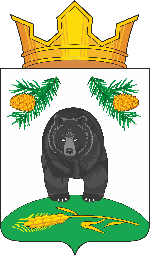 АДМИНИСТРАЦИЯ НОВОКРИВОШЕИНСКОГО СЕЛЬСКОГО ПОСЕЛЕНИЯПОСТАНОВЛЕНИЕ20.12.2021                                                                                                                        № 97Об отмене отдельных постановлений администрации Новокривошеинского сельского поселения в сфере муниципального контроляВ соответствии со статьей 48 Федерального закона от 6 октября 2003 года №131-ФЗ «Об общих принципах организации местного самоуправления в Российской Федерации» ПОСТАНОВЛЯЮ:1. Отменить следующие постановления администрации Новокривошеинского сельского поселения:от 27.12.2019 № 138 «Об установлении Порядка осуществления муниципального земельного контроля в отношении объектов земельных отношений, расположенных в границах муниципального образования Новокривошеинское сельское поселение»; от 07.09.2020 № 65 «Об утверждении руководства по соблюдению обязательных требований земельного законодательства, предъявляемых при проведении мероприятий по осуществлению муниципального земельного контроля».2. Настоящее постановление опубликовать в установленном порядке и разместить на официальном сайте муниципального образования Новокривошеинское сельское поселение в информационно-телекоммуникационной сети «Интернет» (http://novokriv.ru). 3. Настоящее постановление вступает в силу после его официального опубликования.Глава Новокривошеинского сельского поселения                                      А.О. Саяпин(Глава Администрации)